Министерство науки и высшего образования Российской ФедерацииФедеральное государственное бюджетное образовательное учреждение высшего образования«Московский государственный юридический университет имени О.Е. Кутафина (МГЮА)»Волго-Вятский институт (филиал) Университета имени О.Е. Кутафина (МГЮА)Кировское региональное отделение Общероссийской общественной организации «Ассоциация юристов России»Правительство Кировской областиАссоциация «Совет муниципальных образований Кировской области»Второй арбитражный апелляционный судКировский областной судМеждународная научно-практическая конференция  НЕВОЛИНСКИЕ ЧТЕНИЯ-2020.ПРАВОВЫЕ ОСНОВЫ УСТОЙЧИВОГО РАЗВИТИЯ МУНИЦИПАЛЬНЫХ ОБРАЗОВАНИЙИнформационное письмо12 марта 2020 г.	Уважаемые коллеги!Приглашаем Вас принять участие в Международной научно-практической конференции «Неволинские чтения. Правовые основы устойчивого развития муниципальных образований», которая состоится 12 марта 2020 года.
Константин Алексеевич Неволин (1806-1855), 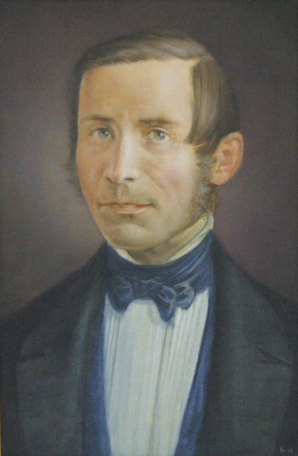 уроженец г. Орлова Вятской губернии, выдающийся русский юрист, один из создателей юридической науки в России, внесший существенный вклад в формирование основ отечественной теории, философии и истории права, всемирной истории правовой и политической мысли, всеобщей истории права, гражданского права.Основные направления работы конференции в формате пленарного заседания:Правовые основы устойчивого социально-экономического развития муниципальных образований. Вопросы реформирования органов местного самоуправления, наделение государственными полномочиями органов МСУ. Работа органов МСУ в условиях предстоящей реформы контрольно-надзорной деятельности («нормативной гильотины»).Основные направления работы конференции в формате секционных заседаний:Демографическая ситуация в сельских муниципалитетах. Модели пространственного развития сельских территорий. Законодательное регулирование административно-территориального устройства.Реализация национальных проектов в контексте развития сельских территорий региона. Цифровизация и развитие системы государственных услуг в сельских муниципалитетах.Проблемы развития инициативного бюджетирования и государственно-частного партнерства в муниципальном образовании.Правовое регулирование безопасного развития муниципальных образований и созданных ими учреждений и унитарных предприятий (надзорная, антимонопольная, антикоррупционная деятельность).В рамках конференции будут проведены:Обучающий семинар для работников юридических служб муниципалитетов Кировской области.Рабочее совещание для руководителей городских округов и муниципальных районов.МЕСТО И ВРЕМЯ ПРОВЕДЕНИЯ КОНФЕРЕНЦИИ Пленарное заседание -  г. Киров, ул. К. Либкнехта, 69, здание №1 Правительства Кировской области,  Зал заседаний (2 этаж, к.213).Начало регистрации участников – 12 марта 2020 года с 09.00  часов.Начало работы пленарного заседания конференции – 12 марта 2020 года с 10.00 часов.Секционные заседания ( с 14.00 до 16.00 часов)Секция 1 «Демографическая ситуация в сельских муниципалитетах. Модели пространственного развития сельских территорий. Законодательное регулирование административно-территориального устройства» - Здание №2 правительства Кировской области, каб.№500Секция 2 «Реализация национальных проектов в контексте развития сельских территорий региона. Цифровизация и развитие системы государственных услуг в сельских муниципалитетах» - Учебный корпус Волго-Вятского Института (филиала) Университета имени О.Е. Кутафина (МГЮА) – г. Киров, ул. Московская, 30, ауд. 12Секция 3 «Проблемы развития инициативного бюджетирования и государственно-частного партнерства в муниципальном образовании» - Учебный корпус Волго-Вятского Института (филиала) Университета имени О.Е. Кутафина (МГЮА) – г. Киров, ул. Московская, 30, ауд. 4                                 Секция 4 Правовое регулирование безопасного развития муниципальных образований и созданных ими учреждений и унитарных предприятий (надзорная, антимонопольная, антикоррупционная деятельность) –  Кировский областной суд, г. Киров, ул. Спасская, 63, Зал заседаний. Порядок подачи материалов для участия в конференции	Для участия в Конференции требуется отправить на электронную почту: nevolin@msalkirov.ru до 01 марта 2020 г. следующие материалы:заявку на участие (приложение № 1). Название файла: Иванов заявка.docx;статью для публикации (приложение № 2). Название файла: Иванов статья.docx.При направлении статьи студентом, магистрантом или аспирантом требуется отзыв научного руководителя в отсканированном виде с подписью руководителя. Название файла: Иванов отзыв руководителя.docx.Технические требования к оформлению тезисовТекст с межстрочным интервалом – 1,5. Размер шрифта: 14; примечания, список литературы, таблицы – 12. Шрифт : Times New Roman. Поля: верхнее – 2 см, нижнее – 2 см, левое – 2 см, правое – 2 см, переплет – 0. Страницы пронумерованы.Текст начинается с указания ФИО автора статьи (полностью, на русском и английском языках). Указывается вуз, статус автора, ФИО, место работы, ученая степень и звание, должность научного руководителя. Далее – название статьи на русском и английском языках. Аннотация пишется на русском и английском языках – не менее 30 слов, ключевые слова – на русском и английском языках.Ссылки на литературу в тексте статьи даются в квадратных скобках. Например: Сегодня криминологи под объектом посягательства при взятке понимают, прежде всего, авторитет власти [1]. Сноски концевые, в порядке цитирования, в виде ПРИМЕЧАНИЙ. Источники и литература указываются в конце статьи под заголовком ПРИМЕЧАНИЯ. Далее под номерами указываются источники и литература в порядке цитирования ее в тексте статьи. Автор, источник, страница и т. д. оформляются в соответствии с ГОСТ 7.1–2003 Библиографическая запись, библиографическое описание. Общие требования и правила составления (до 1 января 2009 г.); Гост 7.05–2008 Система стандартов по информации, библиотечному и издательскому делу. Библиографическая ссылка. Общие требования и правила составления (с 1 января 2009 г.)Таблицы оформляются в текстовом редакторе Word. Рисунки помещаются в текст статьи, а также прикладываются к статье в виде отдельных файлов (формат jpg.). При оформлении рисунков запрещено использовать сканирование, а также недопустимы рисунки плохого качества. Объем текста не должен превышать 10 страниц (включая библиографический список, без аннотации и ключевых слов) и не должен быть менее 5 страниц. Если используется дополнительный шрифт, то он должен быть приложен к основному документу.Допускается написание работ в соавторстве, но не более 2-х соавторов для одной работы.Каждый автор может представить на конференцию не более одной публикации, подготовленной единолично либо в соавторстве.Основными критериями отбора являются актуальность темы исследования, оригинальность представленных материалов, их соответствие  тематике конференции. Оргкомитет конференции оставляет за собой право отклонения статей, не соответствующих по своему содержанию тематике и научному уровню конференции. Публикация в сборнике докладов по итогам конференции бесплатная.Проезд до г. Кирова и обратно, проживание и питание оплачиваются участниками Конференции самостоятельно. На период проведения конференции оргкомитет оказывает содействие в бронировании гостиниц.По всем вопросам, связанным с участием в конференции, можно обращаться                                                   к Ветошкиной Екатерине Дмитриевне, и.о. заместителя директора по научной работе Волго-Вятского института (филиала) Университета имени О.Е. Кутафина (МГЮА), кандидату юридических наук (e-mail: science@msalkirov.ru, тел. (8332) 67-54-24).Приложение 1ЗАЯВКА НА УЧАСТИЕМеждународная научно-практическая конференция «Неволинские чтения. Правовые основы устойчивого развития муниципальных образований»Приложение 2Пример оформления тезисов выступлений (докладов)Иванов Иван Иванович,доцент кафедры уголовного права и криминологии Волго-Вятского института (филиала) Университета имени О.Е.Кутафина (МГЮА), г.Киров,кандидат юридических наукIvanovIvanIvanovichPhD, Associate Professor of Criminal Law and Criminologyof Volga-Vyatka Institute (branch) of Kutafin Moscow State Law University (MSAL)К вопросу о строгости наказания за коррупционные преступления, вызывающие широкий общественный резонанс и рост социальной напряженностиTo the question about the severity of punishment for corruption crimes, causing a wide public resonance and growth of social tensionАннотация:В статье автором исследуются состояние и проблемы повышения эффективности противодействия коррупции в современной России, дается анализ применяемых мер уголовно-правового характера и предлагается установление дифференцированной уголовной ответственности за коррупционные преступления и назначение наказания по аналогии с кратными штрафами в зависимости от статуса преступников в иерархии государственных служащих. Annotation:In the article the author investigates the status and problems of increasing the effectiveness of combating corruption in contemporary Russia, the analysis of implemented measures of criminally-legal character, and proposed to establish a differentiated criminal responsibility for corruption crimes and sentencing by analogy with multiple fines depending on the status of criminals in the hierarchy of public servants.Ключевые слова: коррупция, уголовно-правовые меры, ущерб от коррупции, социальная напряженность, механизм преступного поведения, предупреждение преступности.Key words: corruption, criminal law measures, the damage from corruption, social tension, the mechanism of criminal behavior, crime prevention.…Во-вторых, сегодня сложилась такая ситуация, что в нормативных документах не закреплены объективные показатели этой самой эффективности и критерии оценки результатов «борьбы за отчетный период», что позволяет должностным лицам на местах прикрываться формальными показателями возбужденных уголовных дел и т.п., не добиваясь нормализации обстановки в целом и уходя от принятия давно назревших решений [1]. ПримечанияКабанов П.А. Правовое регулирование антикоррупционного мониторинга в субъектах Российской Федерации на муниципальном уровне // Мониторинг правоприменения. 2013. №2. С. 38-43.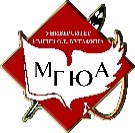 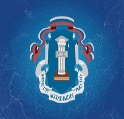 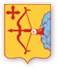 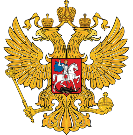 Фамилия, имя, отчествоОрганизация (полное и сокращенное наименование)Должность, ученая степень, ученое званиеНаправление конференции Название докладаФорма участия (очная или заочная)Необходимость предоставления проектора и ноутбука.Контактный телефон E-mail участника (здесь необходимо указать адрес, по которому участнику будет удобно получать всю оперативную информацию).Почтовый адрес для отправки сборникаНеобходимость бронирования гостиницы